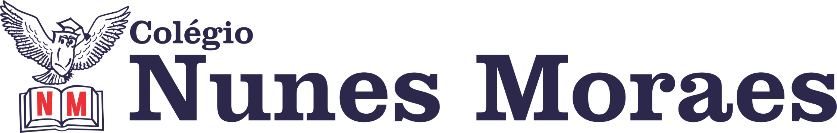 “Que este dia seja mágico e feliz do princípio ao final. Bom dia de quarta-feira para todos!”1ª aula: 7:20h às 8:15h – HISTÓRIA – PROFESSORA: ANDREÂNGELA COSTA1º passo: Enviem as fotos da atividade pós-aula para o número privado da profª Andreângela. Livro SUP. 4, pág. 53 (q. 1 e 2) 2º passo: Correção das questões indicadas no 1º passo. Será disponibilizada no grupo do WhatsApp da turma.3º passo: Assistir a vídeo aula. Acesse o link a seguir.https://drive.google.com/file/d/1siGkESF2cQdvT4OmOfrOwG2CauhN1aWT/view?usp=sharing4º passo: Responder no livro SAS 4, pág. 26 (q. 1 e 2) 5º passo: Faça foto das atividades que você realizou e envie para coordenação Margarete.6º passo: Correção das questões indicadas no 1º passo. Será disponibilizada no grupo do WhatsApp da turma.7º passo: Atividade a ser realizada pós-aula. Livro SAS. 4, pág. 26 (q.3) discursiva e pág. 31 (q. 1 e 2) - objetivas. Durante a resolução dessas questões a professora Andreângela vai tirar dúvidas no WhatsApp (9.9274-3469)Faça foto das atividades que você realizou e envie para coordenação Margarete (9.9198-6443)Essa atividade será pontuada para nota.2ª aula: 8:15h às 9:10h – PORTUGUÊS – PROFESSORA:   MONNALYSA1º passo: Versão final do artigo de opinião.2º passo: Envio no grupo de Redação.Durante a resolução dessas questões o professora Monnalysa vai tirar dúvidas no WhatsApp (9.9183-9273)Faça foto das atividades que você realizou e envie para coordenação Margarete (9.9198-6443)Essa atividade será pontuada para nota.

Intervalo: 9:10h às 9:45h3ª aula: 9:45h às 10:40 h – INGLÊS- PROFESSOR- CARLOS ANJO1º passo: Assistir a videoaula sobre o capítulo 15, *trash*;Link do vídeo: https://sastv.portalsas.com.br/#/channels/1/videos/11961 *assistir a partir de 06min57s até 11min20s.*
2º passo: Resolver as questões das páginas *134 (qts. 1,2), 135 (qts. 3 a 7)*3º passo: Acompanhar instruções do professor, correção e tirar dúvidas;4º passo: Enviar a foto da atividade de classe corrigida para a coordenação:	      Páginas *134 (qts. 1,2), 135 (qts. 3 a 7)*Durante a resolução dessas questões a professor Carlos vai tirar dúvidas no WhatsApp (9.9274-5798)Faça foto das atividades que você realizou e envie para coordenação Margarete (9.9198-6443)Essa atividade será pontuada para nota.4ª aula: 10:40h às 11:35h – PORTUGUÊS – PROFESSORA: MONNALYSA1º passo: Resolução de atividade sobre o paradidático pelo link: https://docs.google.com/forms/d/1ld7-EPVd3o-Cv30TW4xmoxtYv4mCsZ9iMUfeXrZAaGM/edit?usp=drivesdk2º passo: Tirar print da confirmação de resolução e enviar para Margarete.Durante a resolução dessas questões a professora Monnalysa vai tirar dúvidas no WhatsApp (9.9183-9273)Faça foto das atividades que você realizou e envie para coordenação Margarete (9.9198-6443)Essa atividade será pontuada para nota.PARABÉNS POR SUA DEDICAÇÃO!